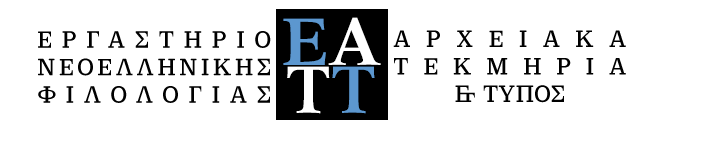 ΦΟΡΜΑ ΣΥΜΜΕΤΟΧΗΣ ΣΤΗ Β΄ ΕΠΙΣΤΗΜΟΝΙΚΗ ΣΥΝΑΝΤΗΣΗ ΤΟΥ ΕΡΓΑΣΤΗΡΙΟΥ ΑΡΧΕΙΑΚΩΝ ΤΕΚΜΗΡΙΩΝ -- ΤΥΠΟΥΤΟ ΠΕΡΙΟΔΙΚΟ ΠΛΑΝΟΔΙΟΝ ΚΑΙ ΟΙ ΣΥΝΕΡΓΑΤΕΣ ΤΟΥΟΝΟΜΑ:ΙΔΙΟΤΗΤΑ:ΤΙΤΛΟΣ ΑΝΑΚΟΙΝΩΣΗΣ:ΜAIL  & ΤΗΛΕΦΩΝΟ:________________________________________________________________________________ΠΕΡΙΛΗΨΗ(έως 350 λέξεις)